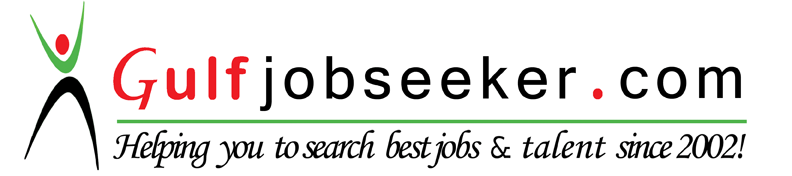 Whats app  Mobile:+971504753686 Gulfjobseeker.com CV No:259188E-mail: gulfjobseeker@gmail.comSkills & AbilitiesA dynamic professional with more than 2.5 years of experience in corporate HR. Hands on experience in delivering high impact core HR processes of Recruitment, Learning & Development and   Employee Engagement.ExperienceEducationPROJECTS UNDERTAKENIdentification of Training & Development needs of employees (NMS) for all  SRF-PFB units &  drafting  the  training calendar for the year  2012-13.Study of Training & Development in BHEL (Bharat Heavy Electricals  Limited) , India.Total Quality Management in Sony India,  Delhi.Welfare Schemes provided by IFFCO for rural development & economic growth of India. ‘‘A case study of indian farmers fertilizers co-operative limited as a multi state cooperative society at IFFCOAnalyzing the role of Work Life Balance with respect to Big Bazaar IR imperatives of ‘Agile’ Agile Manufacturing): (Cases from manufacturing sectors in India.Personal information